Cold reactionsDownload the teacher notes, PowerPoint and student workbook that accompany this resource at rsc.li/3aJIqPc.Read our health & safety guidance, available from rsc.li/3IAmFA0, and carry out a risk assessment before running any live practical.The safety equipment suggested is in line with CLEAPSS requirements. For non-hazardous substances, wearing lab coats can help to protect clothes. The safety rules might be different where you live so it is worth checking local and school guidance.This list assumes 30 learners working in pairs. The learners will only test all six compounds if time allows. The quantities suggested below may vary depending on time available for this activity.AcknowledgementsThis resource was originally developed by the University of Reading to support outreach work delivered as part of the Chemistry for All project. To find out more about the project, and get more resources to help widen participation, visit our Outreach resources hub: rsc.li/3CJX7M3.Note: all hazard symbols images are © Shutterstock.Activity 1: cold packsPlease set up a large collection beaker for each solution. Learners will be instructed to empty the contents of their beakers into the correct collection beaker for the technician to dispose of appropriately later. Equipment15 × 50 or 100 cm3 measuring cylinders15 × 0–100°C thermometers15 × spatulas100 × 50 cm3 beakers3 × marker pens for labelling the beakersAccess to balances (3 minimum)KettleStop clocks (or students can use their phones depending on school policy)Activity 2: citric acid and sodium hydrogen carbonateThe quantities needed may vary from those listed below depending on whether all of the solids were used in Activity 1. Equipment15 × 50 or 100 cm3 measuring cylinders15 × 0–100°C thermometer15 × spatulas100 × polystyrene cupsAccess to balances (3 minimum)	Stop clocks (or students can use their phones depending on school policy)Preparation15 × 5 g sodium hydrogen carbonate15 × 5 g citric acidActivity 3: making ice creamEquipmentBag of crushed ice (you may need to build up from ice cubes over the course of a week)15 × zip lock sandwich bags15 × weigh boatsPreparation15 × 150 ml milk15 × 15 g saltDemonstration: glow sticksEquipment4 × 100 cm3 measuring cylinders or larger if possible.4 × glow sticksPreparation Crushed iceSaltChemicals supplied for the practicalHazards15 × 5 g ammonium 
or calcium nitrateWARNING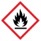 Ammonium sulfate may intensify fire as it is an oxidiser.Can cause serious eye irritation and may cause skin irritation and respiratory irritation.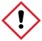 Calcium nitrate is irritating to eyes and skin. 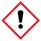 Disposal:Pour down a foul-water drain (after treatment and/or dilution).15 × 5 g sodium chlorideCurrently not classified as hazardousDisposal:Pour down a foul-water drain (after treatment and/or dilution).15 × 5 g sodium hydrogen carbonate Currently not classified as hazardousDisposal:Neutralise and dilute, then pour down a foul-water drain with further dilution.15 × 5 g citric acidWARNINGCauses serious eye irritation, skin irritation and may cause respiratory irritation.Disposal:Neutralise and dilute, then pour down a foul-water drain with further dilution.15 × 5 g calcium chlorideWARNINGCauses serious eye irritation, skin irritation and may cause respiratory irritation.Disposal:Pour down a foul-water drain (after treatment and/or dilution).15 × 5 g calcium sulfate (plaster of Paris) Currently not classified as hazardousDisposal:Remove by a registered waste carrier or via special waste section at local recycling facility.Chemical supplied for the practicalPreparation15 × 5 g sodium hydrogen carbonateCurrently not classified as hazardousDisposal:Neutralise and dilute, then pour down a foul-water drain with further dilution. 15 × 5 g citric acidWARNINGCauses serious eye irritation, skin irritation and may cause respiratory irritation.Disposal:Neutralise and dilute, then pour down a foul-water drain with further dilution. 